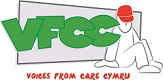 VOICES FROM CARE CYMRUJOB DESCRIPTIONJOB DESCRIPTION:		Wellbeing Development Officer - South East WalesACCOUNTABLE TO:		Wellbeing ManagerLOCATION:			45 The Parade, Cardiff & Remote WorkingHOURS OF WORK:		35 hours a weekSALARY:			£19,574.28CONTRACT TYPE:		Fixed Term until October 30th 2022
Mission and ValuesVoices From Care Cymru exists to improve the lives of care experienced children and young people in Wales, which we achieve by being an independent voice and taking a rights-based approach to practice.The things we value are:Being Young-Person LedEverything VFCC does is guided by care experienced children & young people. Our Board of Trustees is split between young people and professionals and we regularly consult children and young people on issues that are important to them.Equality For Everyone In CareWe believe that care experienced children & young people should have the same chances and opportunities as their non-care experienced peers. They should not have to face stigma, discrimination and barriers in life because of their care experience.Creating A Care FamilyVFCC provides the opportunity for care experienced children & young people to meet, grow, learn and develop long lasting friendships.Being AspirationalVFCC wants care experienced children & young people to be everything that they can be. We want to inspire them and nurture their potential.Celebrating IndividualityVFCC is a unique organisation and we recognise and celebrate the individuality and diversity of the children & young people we work with. We see that the different backgrounds, experiences and views of care experienced children & young people help us to develop as an organisation and better represent the wider care population.Purpose of Post: The Wellbeing Officer worker will help increase the number of support sessions delivered to care experienced young people. The position will provide wellbeing support to  care experienced population across South East Wales.  Members of the care-experienced community often requires significant support, which they can struggle to access due to a lack of family/social networks. Each Wellbeing Officer will work collaboratively to assist in increasing support networks across the region and provide suitable advice and support to enable voices of care experienced children and young people to be heard. It is crucial that the post holder understands and represents the ethos of the organisation.  This means treating young people with respect, as individuals, and gaining their trust through outstanding professional integrity.  It means providing a holistic service, understanding of people’s distinctive needs and barriers they can face in accessing mainstream services.This post will involve evening work visiting children and young people in their placements or in the community.  In addition the postholder will be part of the wider planning and preparation of the organisation's participatory activities for the care experienced community.Duties: Provide support and advice around topics affecting care experienced young people and supporting the transition from care to independent livingProvide support and advice to care experienced young people and care leavers in order for them to make informed decisionsTo assist in the monitoring of issues of children and young people looked after and leaving care and to assist in the promotion of these issuesHelp organise and deliver trainingOrganise and facilitate group sessions/ 1:1 sessions  Maintain records and administrative systems and contribute to the development of Lamplight software Report to the Line Manager to the Board of Trustees Operate within charity’s policies and procedures, including Confidentiality, Equal opportunities, Health & Safety, safeguarding policies.To develop and facilitate our new monthly ‘Change Makers’ participation group in Anglesey.SKILLS & QUALIFICATIONSEssential: Practical knowledge and understanding of issues affecting care experienced young people Positive and proactive attitude Excellent communication skills – both written and oral Good IT knowledge Good time management and ability to handle demanding workloads Must have own transport and hold a full, clean driving license Strong commitment to teamworking Good general education in a related field at NVQ/QCF or above A least two years experience in a role supporting young people on a one to one and group work basis.Willingness to undertake training where appropriate Must undergo a DBS check before working Experience of managing and facilitating groupsDesirable: Direct experience of working with care experienced young people – including understanding care leavers entitlements in Wales Knowledge of policiesExperience of engaging with health and social care services Completing assessment and support plans with service users An ability to communicate in Welsh both written and verballyDesirable to have lived in experience